ПРОТОКОЛзаседания Комиссии по социальной политике, делам женщин, семьи, детей и благотворительности Общественной палаты городского округа ЛюберцыМесто проведения: 140000, Московская область, г. Люберцы, Октябрьский пр-т, д.190. Дата проведения, время проведения: 13 марта 2020 года, с 17.00 до 18:00Присутствовали:Канчели Елена Сергеевна – председатель Комиссии по социальной политике, делам женщин, семьи, детей и благотворительности Общественной палаты городского округа Люберцы;Верховых Елена Анатольевна – член Комиссии по социальной политике, делам женщин, семьи, детей и благотворительности Общественной палаты городского округа Люберцы;Гармашева Ирина Михайловна – член Комиссии по социальной политике, делам женщин, семьи, детей и благотворительности Общественной палаты городского округа Люберцы;Гайфуллина Елена Олеговна - заместитель председателя Комиссии по социальной политике, делам женщин, семьи, детей и благотворительности Общественной палаты городского округа Люберцы;Хлебодарова Ольга Борисовна – член Комиссии по социальной политике, делам женщин, семьи, детей и благотворительности Общественной палаты городского округа Люберцы;Курсеева Екатерина Леонидовна – член Комиссии по социальной политике, делам женщин, семьи, детей и благотворительности Общественной палаты городского округа Люберцы;Чувашев Александр Викторович – член Комиссии по социальной политике, делам женщин, семьи, детей и благотворительности Общественной палаты городского округа Люберцы;Повестка дняФормирование волонтерского состава для работы в благотворительных проектах комиссии.                                  Обсуждение структуры работы по формированию списка благотворителей. 2.1. Структура                                             2.2. Потенциальные благотворители 2.3.Расширение списка             2.4. Поощрительная политика комиссии.                                                  Разное.По первому вопросу слушали:Председателя Комиссии по социальной политике, делам женщин, семьи, детей и благотворительности Общественной палаты городского округа Люберцы Канчели Елену Сергеевну, которая предложила утвердить проект повестки Комиссии по социальной политике, делам женщин, семьи, детей и благотворительности Общественной палаты городского округа Люберцы;Голосовали:«За»-7 , «Против»- 0, «Воздержался»-0;Решили: Утвердить проект повестки заседания Комиссии по социальной политике, делам женщин, семьи, детей и благотворительности Общественной палаты городского округа Люберцы;По второму вопросу слушали:Заместителя председателя Комиссии по социальной политике, делам женщин, семьи, детей и благотворительности Гайфуллину Елену Олеговну, которая доложила о формировании волонтерского состава для работы в благотворительных проектах комиссии.       Голосовали:«За»-7 , «Против»- 0, «Воздержался»-0;Решили: Поддержать формирование волонтерского состава для работы в благотворительных проектах комиссии по социальной политике, делам женщин, семьи, детей и благотворительности Общественной палаты городского округа Люберцы.     По третьему вопросу слушали:Члена Комиссии по социальной политике, делам женщин, семьи, детей и благотворительности Общественной палаты городского округа Люберцы Хлебодарову Ольгу Борисовну, которая предложила обсудить структуру работы по формированию списка благотворителей, потенциальных благотворителей, расширение списка и поощерительную политику комиссииГолосовали:«За»-7 , «Против»- 0, «Воздержался»-0;Решили: Сформировать список волонтёров (мужчины, женщины, старше 18 лет, разработать анкеты для потенциальных волонтёров, с согласием на обработку персональных данных). Сформировать список Благотворителей (физические лица, юридические лица, с желательным (на усмотрение благотворителя) заполнением анкеты.По четвертому вопросу слушали:Председателя Комиссии по социальной политике, делам женщин, семьи, детей и благотворительности Канчели Елену Сергеевну, которая предложила проводить заседания Комиссии в период пандемии COVID-19 в режиме он-лайн на платформе zoom.Голосовали:«За»-7 , «Против»- 0, «Воздержался»-0;Решили: Поддержать инициативу проводить заседания Комиссии по социальной политике, делам женщин, семьи, детей и благотворительности Общественной палаты городского округа Люберцы в период пандемии COVID-19 в режиме он-лайн на платформе zoom.      Председатель Комиссии по социальной политике, делам женщин, семьи, детей и благотворительности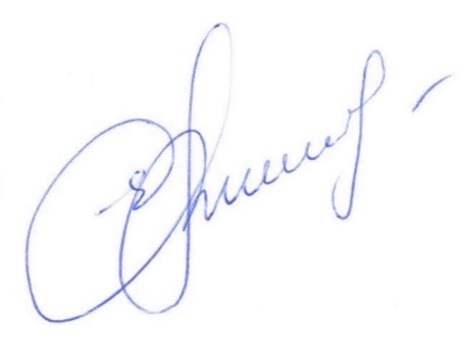 П.       М                Е.С. Канчели 